Об отмене постановленийВ связи со вступлением в силу Федерального закона от 31 июля 2020 года       № 248-ФЗ «О государственном контроле (надзоре) и муниципальном контроле в Российской Федерации», а также на основании Решения Собрания депутатов Цивильского района Чувашской Республики от 06 октября 2021 года № 09-09 «Об утверждении положения о муниципальном земельном контроле на территории Цивильского района Чувашской Республики», руководствуясь пунктом 7 статьи 6 Устава Цивильского района Чувашской Республики, администрация Цивильского района Чувашской Республики П О С Т А Н О В Л Я Е Т :         1. Отменить постановление администрации Цивильского район Чувашской Республики от 25.08.2017 № 547 «Об утверждении Порядка осуществления муниципального земельного контроля на территории Цивильского района Чувашской Республики».         2. Отменить постановление администрации Цивильского район Чувашской Республики от 10.05.2017 № 288 «Об утверждении административного регламента по исполнению муниципальной функции «Осуществление муниципального земельного контроля за использованием земель на территории Цивильского района Чувашской Республики».Глава администрации                                                                                          С.Ф. Беккер    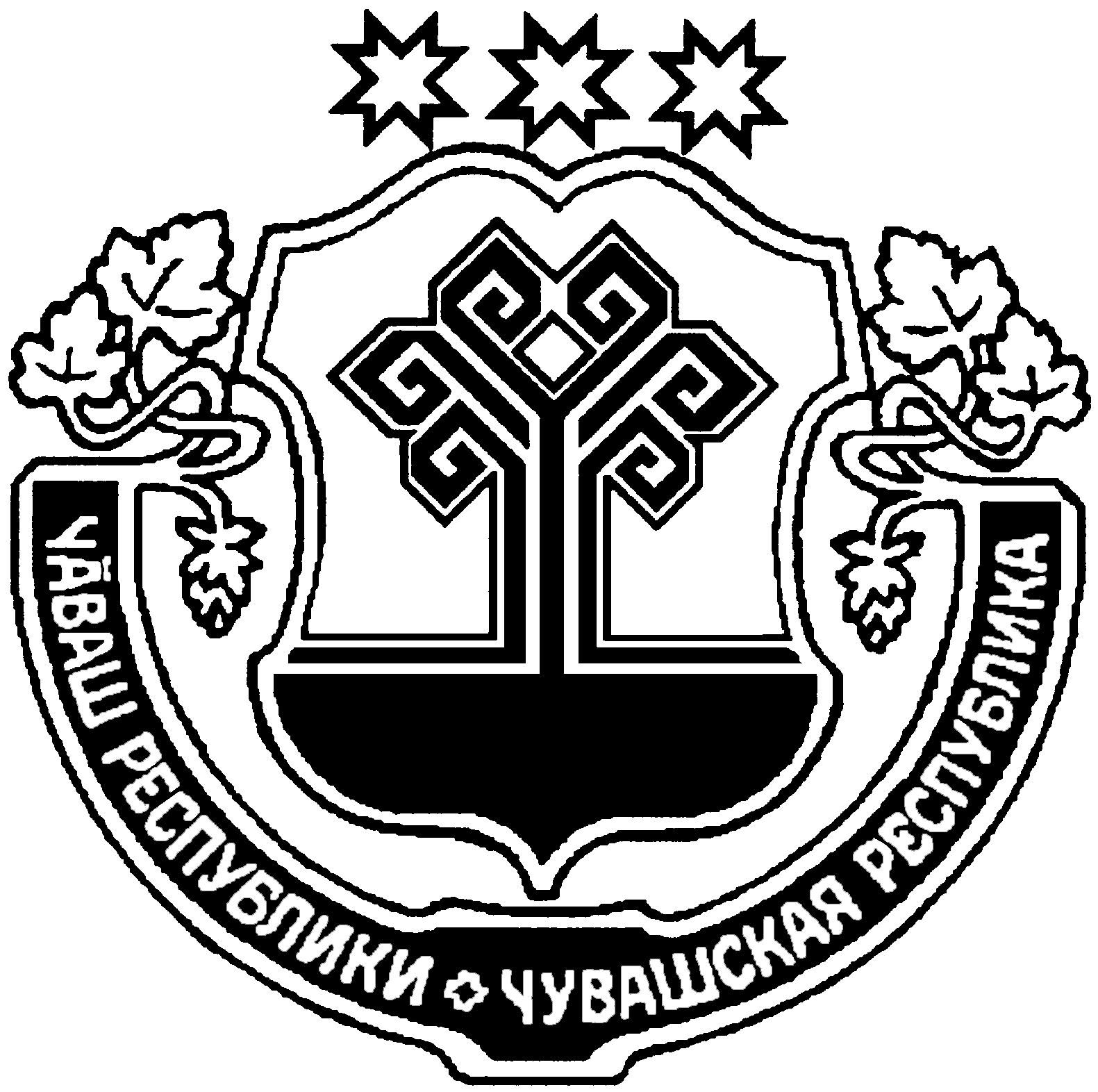 Ч+ВАШ  РЕСПУБЛИКИЁ/РП, РАЙОН/ЧУВАШСКАЯ РЕСПУБЛИКА ЦИВИЛЬСКИЙ РАЙОНЁ/РП, РАЙОН АДМИНИСТРАЦИЙ/ЙЫШ+НУ2021 ё? декабрен 20-м\ш\ 544 № Ё\рп. хулиАДМИНИСТРАЦИЯЦИВИЛЬСКОГО РАЙОНАПОСТАНОВЛЕНИЕ 20 декабря 2021 года  № 544г. Цивильск